ΠΡΟΣΚΛΗΣΗ ΕΚΔΗΛΩΣΗΣ ΕΝΔΙΑΦΕΡΟΝΤΟΣμε τη διαδικασία της διαπραγμάτευσης για την ανάδειξη προμηθευτή Υγρών Καυσίμων, ήτοι για την προμήθεια αμόλυβδης βενζίνης (CPV: 09132100-4), πετρελαίου ντίζελ κίνησης (CPV: 09134100-8), πετρελαίου θέρμανσης (CPV: 09135100-5),για τις ανάγκες της ΔΡΑΣΗΣ: Επιχορήγηση του Ν.Π. ΑΜΚΕ Κέντρο Νέων Ηπείρου για την υλοποίηση του έργου «ESTIA 2021: Στεγαστικό πρόγραμμα για αιτούντες διεθνή προστασία» με Κωδικό MIS 5087323 από την 1η Αυγούστου 2022 έως και την 31η Δεκεμβρίου 2022 και τις ανάγκες της Δράσης  Επιχορήγηση Ν.Π. ΑΜΚΕ Κέντρο Νέων Ηπείρου για την υλοποίηση του έργου με θέμα: Λειτουργία Δομής Φιλοξενίας Ασυνόδευτων Ανηλίκων “Άγιος Αθανάσιος”» με Κωδικό ΟΠΣ 5163936 από την 1η Αυγούστου 2022 έως και την 31ηΙανουαρίου 2023Α  Π  Ο  Φ  Α  Σ  ΗΟ ΠΡΟΕΔΡΟΣ ΤΗΣΑΜΚΕ ΚΕΝΤΡΟ ΝΕΩΝ ΗΠΕΙΡΟΥΈχοντας υπόψη τις διατάξεις:  του ν. 4412/2016 (Α’ 147) “Δημόσιες Συμβάσεις Έργων, Προμηθειών και Υπηρεσιών (προσαρμογή στις Οδηγίες 2014/24/ ΕΕ και 2014/25/ΕΕ)», όπως τροποποιήθηκε και ισχύει.του ν. 4700/2020 (Α’ 127) «Ενιαίο κείμενο Δικονομίας για το Ελεγκτικό Συνέδριο, ολοκληρωμένο νομοθετικό πλαίσιο για τον προσυμβατικό έλεγχο, τροποποιήσεις στον Κώδικα Νόμων για το Ελεγκτικό Συνέδριο, διατάξεις για την αποτελεσματική απονομή της δικαιοσύνης και άλλες διατάξεις» και ιδίως των άρθρων 324-337του ν. 4013/2011 (Α’ 204) «Σύσταση ενιαίας Ανεξάρτητης Αρχής Δημοσίων Συμβάσεων και Κεντρικού Ηλεκτρονικού Μητρώου Δημοσίων Συμβάσεων…», του ν. 3548/2007 (Α’ 68) «Καταχώριση δημοσιεύσεων των φορέων του Δημοσίου στο νομαρχιακό και τοπικό Τύπο και άλλες διατάξεις»,  του ν. 4601/2019 (Α’ 44) «Εταιρικοί μετασχηματισμοί και εναρμόνιση του νομοθετικού πλαισίου µε τις διατάξεις της Οδηγίας 2014/55/ΕΕ του Ευρωπαϊκού Κοινοβουλίου και του Συμβουλίου της 16ης Απριλίου 2014 για την έκδοση ηλεκτρονικών τιμολογίων στο πλαίσιο δημοσίων συμβάσεων και λοιπές διατάξεις»του π.δ. 39/2017 (Α’ 64) «Κανονισμός εξέτασης προδικαστικών προσφυγών ενώπιων της Α.Ε.Π.Π.»τηςυπ' αριθμ. 57654/22.05.2017 Απόφασης του Υπουργού Οικονομίας και Ανάπτυξης με θέμα : “Ρύθμιση ειδικότερων θεμάτων λειτουργίας και διαχείρισης του Κεντρικού Ηλεκτρονικού Μητρώου Δημοσίων Συμβάσεων (ΚΗΜΔΗΣ)” (Β’ 1781) τηςαριθμ. Κ.Υ.Α. οικ. 60967 ΕΞ 2020 (B’ 2425/18.06.2020) «Ηλεκτρονική Τιμολόγηση στο πλαίσιο των Δημόσιων Συμβάσεων δυνάμει του ν. 4601/2019» (Α΄44)τηςαριθμ. 63446/2021 Κ.Υ.Α. (B’ 2338/02.06.2020) «Καθορισμός Εθνικού Μορφότυπου ηλεκτρονικού τιμολογίου στο πλαίσιο των Δημοσίων Συμβάσεων».του ν. 3419/2005 (Α’ 297) «Γενικό Εμπορικό Μητρώο (Γ.Ε.ΜΗ.) και εκσυγχρονισμός της Επιμελητηριακής Νομοθεσίας»του ν. 4635/2019 (Α’167) « Επενδύω στην Ελλάδα και άλλες διατάξεις» και ιδίως  των άρθρων 85 επ.του ν. 4727/2020 (Α’ 184) «Ψηφιακή Διακυβέρνηση (Ενσωμάτωση στην Ελληνική Νομοθεσία της Οδηγίας (ΕΕ) 2016/2102 και της Οδηγίας (ΕΕ) 2019/1024) – Ηλεκτρονικές Επικοινωνίες (Ενσωμάτωση στο Ελληνικό Δίκαιο της Οδηγίας (ΕΕ) 2018/1972 και άλλες διατάξεις», του ν. 2859/2000 (Α’ 248) «Κύρωση Κώδικα Φόρου Προστιθέμενης Αξίας», του ν. 2121/1993 (Α’ 25) «Πνευματική Ιδιοκτησία, Συγγενικά Δικαιώματα και Πολιτιστικά Θέματα», του Κανονισμού (ΕΕ) 2016/679 του ΕΚ και του Συμβουλίου, της 27ης Απριλίου 2016, για την προστασία των φυσικών προσώπων έναντι της επεξεργασίας των δεδομένων προσωπικού χαρακτήρα και για την ελεύθερη κυκλοφορία των δεδομένων αυτών και την κατάργηση της οδηγίας 95/46/ΕΚ (Γενικός Κανονισμός για την Προστασία Δεδομένων) (Κείμενο που παρουσιάζει ενδιαφέρον για τον ΕΟΧ) OJL 119, του ν. 4624/2019 (Α’ 137) «Αρχή Προστασίας Δεδομένων Προσωπικού Χαρακτήρα, μέτρα εφαρμογής του Κανονισμού (ΕΕ) 2016/679 του Ευρωπαϊκού Κοινοβουλίου και του Συμβουλίου της 27ης Απριλίου 2016 για την προστασία των φυσικών προσώπων έναντι της επεξεργασίας δεδομένων προσωπικού χαρακτήρα και ενσωμάτωση στην εθνική νομοθεσία της Οδηγίας (ΕΕ) 2016/680 του Ευρωπαϊκού Κοινοβουλίου και του Συμβουλίου της 27ης Απριλίου 2016 και άλλες διατάξεις»,Το Ν.4446/2016 «Πτωχευτικός Κώδικας, Διοικητική Δικαιοσύνη, Τέλη-Παράβολα, Οικειοθελής αποκάλυψη φορολογητέας ύλης παρελθόντων ετών, Ηλεκτρονικές συναλλαγές, Τροποποιήσεις του Ν.4270/2014 και λοιπές διατάξεις» (ΦΕΚ 240/Α/22-12-2016).Το Ν.3979/2011 «Για την ηλεκτρονική διακυβέρνηση και λοιπές διατάξεις» (ΦΕΚ 138/Α/16-06-2011), όπως ισχύει.Το άρθρο 64 του Ν.4172/2013 «Φορολογία εισοδήματος, επείγοντα μέτρα εφαρμογής του ν. 4046/2012, του ν. 4093/2012 και του ν. 4127/2013 και άλλες διατάξεις» (ΦΕΚ 167/Α/23-07-2013), όπως ισχύει.Την υπ' αριθμ. 1191/14-03-2017 Κ.Υ.Α. «Καθορισμός του χρόνου, τρόπου υπολογισμού της διαδικασίας παρακράτησης και απόδοσης της κράτησης 0,06% υπέρ της Αρχής Εξέτασης Προδικαστικών Προσφυγών (Α.Ε.Π.Π.), καθώς και των λοιπών λεπτομερειών εφαρμογής της παραγράφου 3, του άρθρου 350 του ν.4412/2016)» (ΦΕΚ 969/Β/22-03-2017).του Κανονισμού (ΕΕ) 2016/679 του ΕΚ και του Συμβουλίου, της 27ης Απριλίου 2016, για την προστασία των φυσικών προσώπων έναντι της επεξεργασίας των δεδομένων προσωπικού χαρακτήρα και για την ελεύθερη κυκλοφορία των δεδομένων αυτών και την κατάργηση της οδηγίας 95/46/ΕΚ (Γενικός Κανονισμός για την Προστασία Δεδομένων) (Κείμενο που παρουσιάζει ενδιαφέρον για τον ΕΟΧ) OJL 119του ν. 4624/2019 (Α’ 137) “Αρχή Προστασίας Δεδομένων Προσωπικού Χαρακτήρα, μέτρα εφαρμογής του Κανονισμού (ΕΕ) 2016/679 του Ευρωπαϊκού Κοινοβουλίου και του Συμβουλίου της 27ης Απριλίου 2016 για την προστασία των φυσικών προσώπων έναντι της επεξεργασίας δεδομένων προσωπικού χαρακτήρα και ενσωμάτωση στην εθνική νομοθεσία της Οδηγίας (ΕΕ) 2016/680 του Ευρωπαϊκού Κοινοβουλίου και του Συμβουλίου της 27ης Απριλίου 2016 και άλλες διατάξεις”.των σε εκτέλεση των ανωτέρω νόμων εκδοθεισών κανονιστικών πράξεων, των λοιπών διατάξεων που αναφέρονται ρητά ή απορρέουν από τα οριζόμενα στα συμβατικά τεύχη της παρούσας,  καθώς και του συνόλου των διατάξεων του ασφαλιστικού, εργατικού, κοινωνικού, περιβαλλοντικού και φορολογικού δικαίου που διέπει την ανάθεση και εκτέλεση της παρούσας σύμβασης, έστω και αν δεν αναφέρονται ρητά παραπάνω.Την αρίθμ. 552/25-02-2021 Συμφωνία Επιδότησης της Δράσης «Επιχορήγηση Ν.Π. ΑΜΚΕ Κέντρο Νέων Ηπείρου για την υλοποίηση του έργου ESTIA 2021: Στεγαστικό πρόγραμμα για αιτούντες διεθνή προστασία» με Κωδικό ΟΠΣ 5087323 από το Πρόγραμμα Δημοσίων Επενδύσεων του Υπουργείου Μετανάστευσης και Ασύλου και δύναται να βαρύνει τον προϋπολογισμό του Μηχανισμού Έκτακτης Στήριξης του Ταμείου Ασύλου Μετανάστευσης και Ένταξης της Ευρωπαϊκής Ένωσης.Την Συμφωνία Επιδότησης της Δράσης «Επιχορήγηση Ν.Π. Α.Μ.Κ.Ε. Κέντρο Νέων Ηπείρου για την υλοποίηση του έργου "Ενίσχυση Λειτουργίας της δομής Φιλοξενίας Ασυνόδευτων Ανηλίκων Αγ. Αθανάσιος"» μεΚωδικό ΟΠΣ 5163936.Το από 18/03/2015 Καταστατικό της ΑΜΚΕ – Κέντρο Νέων Ηπείρου όπως τροποποιήθηκε και ισχύει.Το απόσπασμα πρακτικού της αρίθμ. 1/26-2-2021 πρακτικό του ΔΣ της ΑΜΚΕ ΚΝΗ περί εξουσιοδότησης υπογραφής του ΠροέδρουΤο με αριθπρωτ. YCE/22/PR/040/REQ/05-05-2022 Πρωτογενές Αίτημα Δαπάνης για την έγκριση του ποσού σαράντα πέντε χιλιάδων οκτακοσίων εξήντα ενός ευρώ και δύο λεπτών (45.861,02€), χωρίς Φ.Π.Α., για την προμήθεια αμόλυβδης βενζίνης (CPV: 09132100-4), πετρελαίου ντίζελ κίνησης (CPV: 09134100-8), πετρελαίου θέρμανσης (CPV: 09135100-5), για τις ανάγκες της ΔΡΑΣΗΣ: Επιχορήγηση του Ν.Π. ΑΜΚΕ Κέντρο Νέων Ηπείρου για την υλοποίηση του έργου «ESTIA 2021: Στεγαστικό πρόγραμμα για αιτούντες διεθνή προστασία» με Κωδικό MIS 5087323 και τις ανάγκες της Δράσης «Επιχορήγηση Ν.Π. Α.Μ.Κ.Ε. Κέντρο Νέων Ηπείρου για την υλοποίηση του έργου "Ενίσχυση Λειτουργίας της δομής Φιλοξενίας Ασυνόδευτων Ανηλίκων Αγ. Αθανάσιος"» μεΚωδικό ΟΠΣ 5163936.Την με αριθμπρωτYCE/22/PR/040/APR/05-05-2022  Απόφαση Έγκρισης Δαπάνης.Την με αρ. YCE/22/PR/040/APR-Proc Απόφαση Έγκρισης Διαδικασιών για την προμήθεια αμόλυβδης βενζίνης (CPV: 09132100-4), πετρελαίου ντίζελ κίνησης (CPV: 09134100-8) και πετρελαίου θέρμανσης (CPV: 09135100-5), για τις ανάγκες των κτιρίων και των οχημάτων που μισθώνει η ΑΜΚΕ ΚΝΗ στα πλαίσια της Δράσης «Επιχορήγηση Ν.Π.  ΑΜΚΕ Κέντρο Νέων Ηπείρου για την υλοποίηση του έργου ESTIA 2021: Στεγαστικό πρόγραμμα για αιτούντες διεθνή προστασία», με κωδικό MIS 5087323 στα πλαίσια της ΔΡΑΣΗΣ «Επιχορήγηση Ν.Π.  ΑΜΚΕ Κέντρο Νέων Ηπείρου για την υλοποίηση του έργου: Λειτουργία Δομής Φιλοξενίας Ασυνόδευτων Ανηλίκων “Άγιος Αθανάσιος”» με Κωδικό ΟΠΣ 5163936.Το πρακτικό 14/28.12.2021 της συνεδρίασης του Δ.Σ. της ΑΜΚΕ ΚΝΗ περί συγκρότησης της Επιτροπής Διενέργειας Ανοιχτών Διαγωνισμών της ΑΜΚΕ ΚΝΗ για το έτος 2022.Την ανάγκη προμήθειας αμόλυβδης βενζίνης (CPV: 09132100-4), πετρελαίου ντίζελ κίνησης (CPV: 09134100-8) και πετρελαίου θέρμανσης (CPV: 09135100-5), για τις ανάγκες των κτιρίων και των οχημάτων που μισθώνει η ΑΜΚΕ ΚΝΗ στα πλαίσια της Δράσης «Επιχορήγηση Ν.Π.  ΑΜΚΕ Κέντρο Νέων Ηπείρου για την υλοποίηση του έργου ESTIA 2021: Στεγαστικό πρόγραμμα για αιτούντες διεθνή προστασία», με κωδικό MIS 5087323 στα πλαίσια της ΔΡΑΣΗΣ «Επιχορήγηση Ν.Π.  ΑΜΚΕ Κέντρο Νέων Ηπείρου για την υλοποίηση του έργου: Λειτουργία Δομής Φιλοξενίας Ασυνόδευτων Ανηλίκων “Άγιος Αθανάσιος”» με Κωδικό ΟΠΣ 5163936.Η εν λόγω δαπάνη θα επιβαρύνει τον προϋπολογισμό του έργου: ΕΣΤΙΑ 2021 Στεγαστικό πρόγραμμα για αιτούντες διεθνή προστασία» με Κωδικό MIS 5087323 και τον προϋπολογισμό του έργου: Λειτουργία Δομής Φιλοξενίας Ασυνόδευτων Ανηλίκων «Άγιος Αθανάσιος» με κωδικό ΟΠΣ 5163936.Την με αριθμ. 05/2022 (Αριθμ. πρωτ. YCE/22/PR/040/ PROC3/16-06-2022) Διακήρυξη.Το γεγονός ότι ο διαγωνισμός κηρύχθηκε άγονος σε όλα τα τμήματα (ήτοι τμήματα 1,2,3,4). Το αρ. άρθρο 32, παρ. 2, περ. α του ν. 4412/16 περί προσφυγής σε διαδικασία διαπραγμάτευσης μετά από άγονη διαδικασία ανοιχτού κάτω ορίων διαγωνισμού.Την με αριθμ. YCE/22/PR/040/EVL/07-07-2022 Απόφαση της ΑΜΚΕ – Κέντρο Νέων Ηπείρου περί έγκρισης αποτελέσματος αξιολόγησης ηλεκτρονική αποσφράγιση – αξιολόγηση (υπο – φακέλου δικαιολογητικών συμμετοχής – τεχνικής προσφοράς- οικονομικής προσφοράς) της διακήρυξης 05/2022 και προσφυγής σε διαδικασία διαπραγμάτευσης προμηθευτή Υγρών Καυσίμων, ήτοι για την προμήθεια αμόλυβδης βενζίνης (CPV: 09132100-4), πετρελαίου ντίζελ κίνησης (CPV: 09134100-8), πετρελαίου θέρμανσης (CPV: 09135100-5),για τις ανάγκες της ΔΡΑΣΗΣ: Επιχορήγηση του Ν.Π. ΑΜΚΕ Κέντρο Νέων Ηπείρου για την υλοποίηση του έργου «ESTIA 2021: Στεγαστικό πρόγραμμα για αιτούντες διεθνή προστασία» με Κωδικό MIS 5087323 από την 1η Αυγούστου 2022 έως και την 31η Δεκεμβρίου 2022 και τις ανάγκες της Δράσης  Επιχορήγηση Ν.Π. ΑΜΚΕ Κέντρο Νέων Ηπείρου για την υλοποίηση του έργου με θέμα: Λειτουργία Δομής Φιλοξενίας Ασυνόδευτων Ανηλίκων “Άγιος Αθανάσιος”» με Κωδικό ΟΠΣ 5163936 από την 1η Αυγούστου 2022 έως και την 31ηΙανουαρίου 2023, όπως αυτά περιγράφονται στην αριθμ. 05/2022 διακήρυξη.Κ Α Λ Ο Υ Μ Ε Όλους τους ενδιαφερόμενους να λάβουν μέρος στην από το νόμο προβλεπόμενη διαδικασία διαπραγμάτευσης προμηθευτή Υγρών Καυσίμων, ήτοι για την προμήθεια αμόλυβδης βενζίνης (CPV: 09132100-4), πετρελαίου ντίζελ κίνησης (CPV: 09134100-8), πετρελαίου θέρμανσης (CPV: 09135100-5),για τις ανάγκες της ΔΡΑΣΗΣ: Επιχορήγηση του Ν.Π. ΑΜΚΕ Κέντρο Νέων Ηπείρου για την υλοποίηση του έργου «ESTIA 2021: Στεγαστικό πρόγραμμα για αιτούντες διεθνή προστασία» με Κωδικό MIS 5087323 από την 1η Αυγούστου 2022 έως και την 31η Δεκεμβρίου 2022 και τις ανάγκες της Δράσης  Επιχορήγηση Ν.Π. ΑΜΚΕ Κέντρο Νέων Ηπείρου για την υλοποίηση του έργου με θέμα: Λειτουργία Δομής Φιλοξενίας Ασυνόδευτων Ανηλίκων “Άγιος Αθανάσιος”» με Κωδικό ΟΠΣ 5163936 από την 1η Αυγούστου 2022 έως και την 31η Ιανουαρίου 2023, συνολικού προϋπολογισμού τριάντα χιλιάδων εκατόν είκοσι δύο ευρώ και ενενήντα τριών λεπτών (30.122,93€) χωρίς Φ.Π.Α. 24% ή τριάντα επτά χιλιάδων τριακοσίων πενήντα δύο ευρώ και σαράντα δύο λεπτών (37.352,42€) συμπεριλαμβανομένου Φ.Π.Α. 24%, όπως αυτό περιγράφεται στην Διακήρυξη 05/2022 (τμήματα 1,2,3,4), για την οποία ο προηγηθείς διαγωνισμός κηρύχθηκε άγονος, κατ’ εφαρμογή των διατάξεων του ν.4412/2016, άρθρο 32, παρ. 2, περ. α.Ο συνολικός Προϋπολογισμός, όπως διαμορφώνεται ανά τμήμα, αναλύεται ως εξής:Τα παραπάνω είδη των τμημάτων 1, 2,3,4 (πρώην Τμήματα 1,2,3,4 αντίστοιχα, της διακήρυξης 5/2022) πρέπει να πληρούν τις προδιαγραφές όπως αυτές περιγράφονται στο Παράρτημα ΙΙ της Διακήρυξης 05/2022.Τρόπος -Χρόνος Υποβολής Προσφορών Οι προσφορές υποβάλλονται από τους ενδιαφερόμενους ηλεκτρονικά, μέσω της διαδικτυακής πύλης www.promitheus.gov.gr του ΕΣΗΔΗΣ, μέχρι την καταληκτική ημερομηνία και ώρα που ορίζει η παρούσα πρόσκληση στην Ελληνική Γλώσσα, σε ηλεκτρονικό φάκελο, σύμφωνα με τα αναφερόμενα στο ν.4412/2016 , ιδίως άρθρα 36 και 37 και την Υπουργική Απόφαση αριθμ. Π1/2390/2013 (ΦΕΚ 2677/Β – 21.10.13) «Τεχνικές λεπτομέρειες και διαδικασίες λειτουργίας του Εθνικού Συστήματος Ηλεκτρονικών Δημοσίων Συμβάσεων (Ε.Σ.Η.ΔΗ.Σ)» με αριθμό συστήματος: 167492Ο χρόνος υποβολής της προσφοράς και οποιαδήποτε ηλεκτρονική επικοινωνία μέσω του συστήματος βεβαιώνεται αυτόματα από το σύστημα με υπηρεσίες χρονοσήμανσης, σύμφωνα με τα οριζόμενα στο άρθρο 37 του ν. 4412/2016 και το άρθρο 6 της της ΥΑ Π1-2390/2013 «Τεχνικές λεπτομέρειες και διαδικασίες λειτουργίας του Εθνικού Συστήματος Ηλεκτρονικών Δημοσίων Συμβάσεων (Ε.Σ.Η.ΔΗ.Σ.)». Μετά την παρέλευση της καταληκτικής ημερομηνίας και ώρας, δεν υπάρχει η δυνατότητα υποβολής προσφοράς στο Σύστημα. Σε περιπτώσεις τεχνικής αδυναμίας λειτουργίας του ΕΣΗΔΗΣ, η αναθέτουσα αρχή θα ρυθμίσει τα της συνέχειας του διαγωνισμού με σχετική ανακοίνωσή της.Παρέχεται η δυνατότητα για υποβολή προσφοράς για ένα ή περισσότερα τμήματα, όπως αναλύονται στους ανωτέρω πίνακες.Σε κάθε περίπτωση οι υποβαλλόμενες  προσφορές θα πρέπει να περιλαμβάνουν υποχρεωτικά  το σύνολο της ποσότητας των ανά κατηγορία ειδών.Προσφορά η οποία θα δίδεται για ορισμένα από τα είδη κάθε ομάδας ή και για μέρος αυτών θα απορρίπτεται ως απαράδεκτη. Η Τεχνική και η Οικονομική προσφορά θα υποβληθούν σύμφωνα με τα οριζόμενα στο άρθρο 2.4 του Αναλυτικού Τεύχους της διακήρυξης 05/2022.Κατά τα λοιπά ισχύουν όσα αναφέρονται στη 05/2022 (Αριθμ. πρωτ. YCE/22/PR/040/ PROC3/16-06-2022, ΑΔΑΜ: 22PROC010755283) Διακήρυξη με αριθμό συστήματος στο διαδικτυακό τόπο διενέργειας του διαγωνισμού στην πλατφόρμα του ΕΣΗΔΗΣ : 163459.Τυχόν διευκρινίσεις σχετικά με τη διαδικασία της διαπραγμάτευσης παρέχονται στα τηλέφωνα: 6936738639 (Σωκράτης Παπαθανασίου).Η παρούσα πρόσκληση αναρτάται στην ιστοσελίδα της ΑΜΚΕ – Κέντρο Νέων Ηπείρουwww.yce.gr . Ο Πρόεδρος της ΑΜΚΕΚέντρο Νέων ΗπείρουΘωμάς Τσίκος-Τσερμελής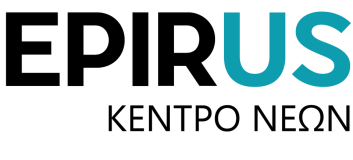 ΑΜΚΕ ΚΕΝΤΡΟ ΝΕΩΝ ΗΠΕΙΡΟΥΔιεύθυνση: Bήσσανη, Πωγωνίου, ΕλλάδαEmail: s.papathanasiou@yce.gr 	Web site: www.yce.gr Ιωάννινα, 07/07/2022Aρ. Πρωτ. :YCE/22/PR/040/RFQΤΜΗΜΑ 1. : Καύσιμα Κίνησης για το ΕΣΤΙΑΤΜΗΜΑ 1. : Καύσιμα Κίνησης για το ΕΣΤΙΑΤΜΗΜΑ 1. : Καύσιμα Κίνησης για το ΕΣΤΙΑΤΜΗΜΑ 1. : Καύσιμα Κίνησης για το ΕΣΤΙΑΤΜΗΜΑ 1. : Καύσιμα Κίνησης για το ΕΣΤΙΑΤΜΗΜΑ 1. : Καύσιμα Κίνησης για το ΕΣΤΙΑΤΜΗΜΑ 1. : Καύσιμα Κίνησης για το ΕΣΤΙΑΤΜΗΜΑ 1. : Καύσιμα Κίνησης για το ΕΣΤΙΑΤΜΗΜΑ 1. : Καύσιμα Κίνησης για το ΕΣΤΙΑΤΜΗΜΑ 1. : Καύσιμα Κίνησης για το ΕΣΤΙΑΤΜΗΜΑ 1. : Καύσιμα Κίνησης για το ΕΣΤΙΑΤΜΗΜΑ 1. : Καύσιμα Κίνησης για το ΕΣΤΙΑΤΜΗΜΑ 1. : Καύσιμα Κίνησης για το ΕΣΤΙΑΤΜΗΜΑ 1. : Καύσιμα Κίνησης για το ΕΣΤΙΑΤΜΗΜΑ 1. : Καύσιμα Κίνησης για το ΕΣΤΙΑΤΜΗΜΑ 1. : Καύσιμα Κίνησης για το ΕΣΤΙΑΤΜΗΜΑ 1. : Καύσιμα Κίνησης για το ΕΣΤΙΑΤΜΗΜΑ 1. : Καύσιμα Κίνησης για το ΕΣΤΙΑΤΜΗΜΑ 1. : Καύσιμα Κίνησης για το ΕΣΤΙΑΤΜΗΜΑ 1. : Καύσιμα Κίνησης για το ΕΣΤΙΑΤΜΗΜΑ 1. : Καύσιμα Κίνησης για το ΕΣΤΙΑA/AΕΙΔΟΣΜ.Μ.ΠΟΣΟΤΗΤΑΤΙΜΗ ΑΝΑΦΟΡΑΣΠΡΟΫΠΟΛΟΓΙΣΘΕΙΣΑ ΑΞΙΑΠΡΟΫΠΟΛΟΓΙΣΘΕΙΣΑ ΑΞΙΑA/AΕΙΔΟΣΜ.Μ.ΠΟΣΟΤΗΤΑχωρίς Φ.Π.Α.χωρίς Φ.Π.Α.µε Φ.Π.Α.1.1Πετρέλαιο ΚίνησηςΛίτρα5001,47546737,73914,791.2.Βενζίνη Αμόλυβδη 95 οκτ. Λίτρα1.2501,665672.082,092.581,79ΣΥΝΟΛΟΣΥΝΟΛΟ1.7502.819,82€3.496,58€ΤΜΗΜΑ 2. : Καύσιμα θέρμανσης για το ΕΣΤΙΑΤΜΗΜΑ 2. : Καύσιμα θέρμανσης για το ΕΣΤΙΑΤΜΗΜΑ 2. : Καύσιμα θέρμανσης για το ΕΣΤΙΑΤΜΗΜΑ 2. : Καύσιμα θέρμανσης για το ΕΣΤΙΑΤΜΗΜΑ 2. : Καύσιμα θέρμανσης για το ΕΣΤΙΑΤΜΗΜΑ 2. : Καύσιμα θέρμανσης για το ΕΣΤΙΑΤΜΗΜΑ 2. : Καύσιμα θέρμανσης για το ΕΣΤΙΑΤΜΗΜΑ 2. : Καύσιμα θέρμανσης για το ΕΣΤΙΑΤΜΗΜΑ 2. : Καύσιμα θέρμανσης για το ΕΣΤΙΑΤΜΗΜΑ 2. : Καύσιμα θέρμανσης για το ΕΣΤΙΑΤΜΗΜΑ 2. : Καύσιμα θέρμανσης για το ΕΣΤΙΑΤΜΗΜΑ 2. : Καύσιμα θέρμανσης για το ΕΣΤΙΑΤΜΗΜΑ 2. : Καύσιμα θέρμανσης για το ΕΣΤΙΑΤΜΗΜΑ 2. : Καύσιμα θέρμανσης για το ΕΣΤΙΑΤΜΗΜΑ 2. : Καύσιμα θέρμανσης για το ΕΣΤΙΑΤΜΗΜΑ 2. : Καύσιμα θέρμανσης για το ΕΣΤΙΑΤΜΗΜΑ 2. : Καύσιμα θέρμανσης για το ΕΣΤΙΑΤΜΗΜΑ 2. : Καύσιμα θέρμανσης για το ΕΣΤΙΑΤΜΗΜΑ 2. : Καύσιμα θέρμανσης για το ΕΣΤΙΑΤΜΗΜΑ 2. : Καύσιμα θέρμανσης για το ΕΣΤΙΑΤΜΗΜΑ 2. : Καύσιμα θέρμανσης για το ΕΣΤΙΑA/AΕΙΔΟΣΜ.Μ.ΠΟΣΟΤΗΤΑΤΙΜΗ ΑΝΑΦΟΡΑΣΠΡΟΫΠΟΛΟΓΙΣΘΕΙΣΑ ΑΞΙΑΠΡΟΫΠΟΛΟΓΙΣΘΕΙΣΑ ΑΞΙΑA/AΕΙΔΟΣΜ.Μ.ΠΟΣΟΤΗΤΑχωρίς Φ.Π.Α.χωρίς Φ.Π.Α.µε Φ.Π.Α.2.1Πετρέλαιο ΘέρμανσηςΛίτρα2.0001,284792.569,583.186,28ΣΥΝΟΛΟΣΥΝΟΛΟ2.0002.569,58€3.186,28€ΤΜΗΜΑ 3. : Καύσιμα Κίνησης για τη ΔομήΤΜΗΜΑ 3. : Καύσιμα Κίνησης για τη ΔομήΤΜΗΜΑ 3. : Καύσιμα Κίνησης για τη ΔομήΤΜΗΜΑ 3. : Καύσιμα Κίνησης για τη ΔομήΤΜΗΜΑ 3. : Καύσιμα Κίνησης για τη ΔομήΤΜΗΜΑ 3. : Καύσιμα Κίνησης για τη ΔομήΤΜΗΜΑ 3. : Καύσιμα Κίνησης για τη ΔομήΤΜΗΜΑ 3. : Καύσιμα Κίνησης για τη ΔομήΤΜΗΜΑ 3. : Καύσιμα Κίνησης για τη ΔομήΤΜΗΜΑ 3. : Καύσιμα Κίνησης για τη ΔομήΤΜΗΜΑ 3. : Καύσιμα Κίνησης για τη ΔομήΤΜΗΜΑ 3. : Καύσιμα Κίνησης για τη ΔομήΤΜΗΜΑ 3. : Καύσιμα Κίνησης για τη ΔομήΤΜΗΜΑ 3. : Καύσιμα Κίνησης για τη ΔομήΤΜΗΜΑ 3. : Καύσιμα Κίνησης για τη ΔομήΤΜΗΜΑ 3. : Καύσιμα Κίνησης για τη ΔομήΤΜΗΜΑ 3. : Καύσιμα Κίνησης για τη ΔομήΤΜΗΜΑ 3. : Καύσιμα Κίνησης για τη ΔομήΤΜΗΜΑ 3. : Καύσιμα Κίνησης για τη ΔομήΤΜΗΜΑ 3. : Καύσιμα Κίνησης για τη ΔομήΤΜΗΜΑ 3. : Καύσιμα Κίνησης για τη ΔομήA/AΕΙΔΟΣΜ.Μ.ΠΟΣΟΤΗΤΑΤΙΜΗ ΑΝΑΦΟΡΑΣΠΡΟΫΠΟΛΟΓΙΣΘΕΙΣΑ ΑΞΙΑΠΡΟΫΠΟΛΟΓΙΣΘΕΙΣΑ ΑΞΙΑA/AΕΙΔΟΣΜ.Μ.ΠΟΣΟΤΗΤΑχωρίς Φ.Π.Α.χωρίς Φ.Π.Α.µε Φ.Π.Α.3.1Πετρέλαιο ΚίνησηςΛίτρα2.7501,475464.057,525.031,323.2.Βενζίνη Αμόλυβδη 95 οκτ. Λίτρα2.0001,665673.331,344.130,86ΣΥΝΟΛΟΣΥΝΟΛΟ4.7507.388,86€9.162,18€ΤΜΗΜΑ 4. : Καύσιμα θέρμανσης για τη ΔομήΤΜΗΜΑ 4. : Καύσιμα θέρμανσης για τη ΔομήΤΜΗΜΑ 4. : Καύσιμα θέρμανσης για τη ΔομήΤΜΗΜΑ 4. : Καύσιμα θέρμανσης για τη ΔομήΤΜΗΜΑ 4. : Καύσιμα θέρμανσης για τη ΔομήΤΜΗΜΑ 4. : Καύσιμα θέρμανσης για τη ΔομήΤΜΗΜΑ 4. : Καύσιμα θέρμανσης για τη ΔομήΤΜΗΜΑ 4. : Καύσιμα θέρμανσης για τη ΔομήΤΜΗΜΑ 4. : Καύσιμα θέρμανσης για τη ΔομήΤΜΗΜΑ 4. : Καύσιμα θέρμανσης για τη ΔομήΤΜΗΜΑ 4. : Καύσιμα θέρμανσης για τη ΔομήΤΜΗΜΑ 4. : Καύσιμα θέρμανσης για τη ΔομήΤΜΗΜΑ 4. : Καύσιμα θέρμανσης για τη ΔομήΤΜΗΜΑ 4. : Καύσιμα θέρμανσης για τη ΔομήΤΜΗΜΑ 4. : Καύσιμα θέρμανσης για τη ΔομήΤΜΗΜΑ 4. : Καύσιμα θέρμανσης για τη ΔομήΤΜΗΜΑ 4. : Καύσιμα θέρμανσης για τη ΔομήΤΜΗΜΑ 4. : Καύσιμα θέρμανσης για τη ΔομήΤΜΗΜΑ 4. : Καύσιμα θέρμανσης για τη ΔομήΤΜΗΜΑ 4. : Καύσιμα θέρμανσης για τη ΔομήΤΜΗΜΑ 4. : Καύσιμα θέρμανσης για τη ΔομήA/AΜ.Μ.ΠΟΣΟΤΗΤΑΤΙΜΗ ΑΝΑΦΟΡΑΣΠΡΟΫΠΟΛΟΓΙΣΘΕΙΣΑ ΑΞΙΑΠΡΟΫΠΟΛΟΓΙΣΘΕΙΣΑ ΑΞΙΑA/AΜ.Μ.ΠΟΣΟΤΗΤΑχωρίς Φ.Π.Α.χωρίς Φ.Π.Α.µε Φ.Π.Α.4.1Πετρέλαιο ΘέρμανσηςΛίτρα13.5001,2847917.344,6721.507,38ΣΥΝΟΛΟΣΥΝΟΛΟ13.50017.344,67€21.507,38€ΔΙΑΔΙΚΤΥΑΚΟΣ ΤΟΠΟΣ ΥΠΟΒΟΛΗΣ ΠΡΟΣΦΟΡΑΣΗΜΕΡΟΜΗΝΙΑ ΑΝΑΡΤΗΣΗΣ ΤΗΣ ΔΙΑΚΗΡΥΞΗΣ ΣΤΗ ΔΙΑΔΙΚΤΥΑΚΗ ΠΥΛΗ ΤΟΥ ΕΣΗΔΗΣΗΜΕΡΟΜΗΝΙΑ ΕΝΑΡΞΗΣ ΥΠΟΒΟΛΗΣ ΠΡΟΣΦΟΡΩΝΚΑΤΑΛΗΚΤΙΚΗ ΗΜΕΡΟΜΗΝΙΑ ΚΑΙ ΩΡΑ ΥΠΟΒΟΛΗΣ ΠΡΟΣΦΟΡΩΝΗ Διαδικτυακή πύλη  www.promitheus.gov.gr   του Ε.Σ.Η.ΔΗ.Σ.07-07-2022ημερ/νία : 07-07-2022   ώρα : 15.00 μ.μ.ημερ/νία: 12-07-2022ώρα : 15.00 μ.μ.